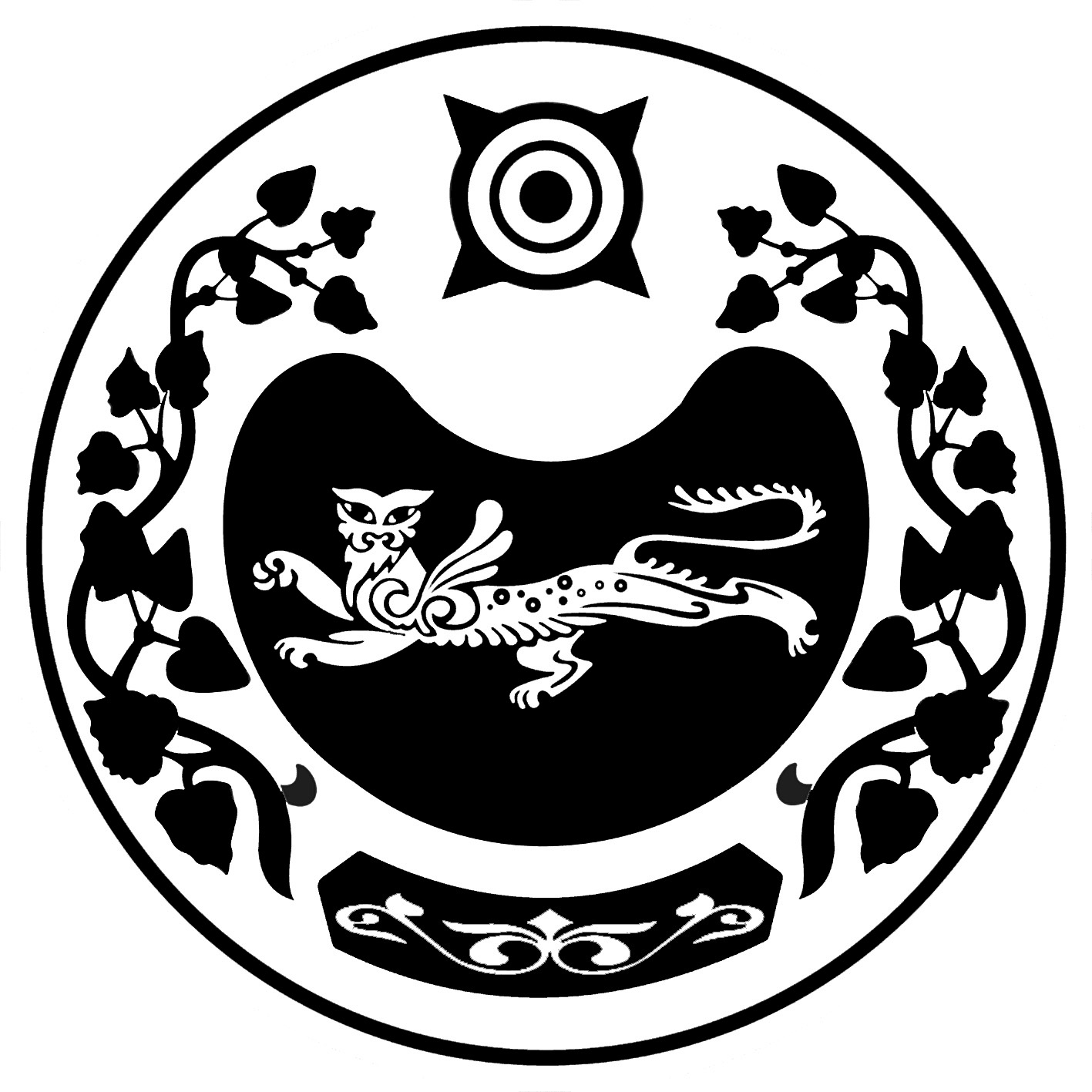 РОССИЯ ФЕДЕРАЦИЯЗЫ				РОССИЙСКАЯ ФЕДЕРАЦИЯ        ХАКАС РЕСПУБЛИКАНЫН				  РЕСПУБЛИКА ХАКАСИЯ	АFБАН ПИЛТİРİ				       АДМИНИСТРАЦИЯ         ПЎДİСТİН АДМИНИСТРАЦИЯЗЫ			МОСКОВСКОГО  СЕЛЬСОВЕТА                                                     П О С Т А Н О В Л Е Н И Е      от 02  ноября  2020 г.     	                                                                              № 47 -п с. МосковскоеОб основных  направлениях                                                                                                                       бюджетной и налоговой политики                                                                                                                                     муниципального образования                                                                                                                                                      Московский  сельсовет на 2021 год и                                                                                                                                     плановый период 2022 и 2023 годов       В соответствии ос статьей 184.2 Бюджетного кодекса Российской Федерации, Решения Совета депутатов Московского  сельсовета от 20.03.2008 г. № 9 «Об утверждении Положения «О бюджетном процессе в муниципальном образовании Московский сельсовет» (с последующими изменениями), руководствуясь Уставом муниципального образования Московского  сельсовет, администрация Московского сельсоветаПОСТАНОВЛЯЕТ:Утвердить основные направления бюджетной политики муниципального образования Московский сельсовет на 2021 год и плановый период 2022 и 2023 годов. ( приложение 1)Утвердить основные направления  налоговой  политики муниципального образования Московский сельсовет на 2021 год и плановый период 2022 и 2023 годов. (приложение 2)Разместить настоящее Постановление  на  официальном сайте в сети «интернет».Контроль за исполнением настоящего Постановления возложить на главного бухгалтера централизованной бухгалтерии администрации Московского сельсовета Полуяновой  Л.В.Глава Московского  сельсовета                                                         А.Н. АлимовПРИЛОЖЕНИЕ 1к постановлению Главы Московского сельсоветаот 02  ноября  2020 № 47 -пОСНОВНЫЕ НАПРАВЛЕНИЯ БЮДЖЕТНОЙ ПОЛИТИКИ МУНИЦИПАЛЬНОГО ОБРАЗОВАНИЯ МОСКОВСКИЙ СЕЛЬСОВЕТНА 2021 ГОД И НА ПЛАНОВЫЙ ПЕРИОД 2022 И 2023 ГОДОВОсновные направления бюджетной политики на 2021 год и на плановый период 2022 и 2023 годов (далее – Основные направления бюджетной политики) разработаны в соответствии с нормами, предусмотренными Бюджетным кодексом Российской Федерации, решением Совета депутатов Московского сельсовета от 20.03.2008 года № 9 «Об утверждении Положения «О бюджетном процессе в муниципальном образовании Московский сельсовет» (с последующими изменениями).Целью разработки Основных направлений бюджетной политики является определение основных подходов к формированию проекта бюджета Московского сельсовета на 2021 год и на плановый период 2022 и 2023 годов в части расходов бюджета и долговой политики.При подготовке Основных направлений бюджетной политики учитывались положения Послания Президента Российской Федерации Федеральному Собранию Российской Федерации, Указов Президента Российской Федерации, Основных направлений бюджетной политики Российской Федерации, Республики Хакасия, муниципального образования Усть-Абаканский район на 2021 год и на плановый период 2022 и 2023 годов.Отличительной особенностью Основных направлений бюджетной политики является отражение мероприятий в результате реализации комплекса мер в соответствии с Планом мероприятий по росту доходов, оптимизации расходов и совершенствованию долговой политики муниципального образования Московский сельсовет на 2021 год и на плановый период 2022 и 2023 годов, утвержденного Постановлением главы  Московского сельсовета.Условия реализации бюджетной политики в 2021 году и плановом периоде 2022 и 2023 годов.Ключевыми факторами, оказавшими влияние на бюджетную политику очередного финансового периода, стали:- продолжение реализации Плана мероприятий по росту доходов, оптимизации расходов и совершенствованию долговой политики муниципального образования Московский сельсовет;- реализация  Указов Президента Российской Федерации; - планирование доходной части бюджета исходя из консервативного сценария функционирования экономики.В соответствии с целями социально-экономического развития муниципального образования бюджетная политика в трехлетней перспективе основывается на следующих основных направлениях:1. Сохранение и развитие налогового потенциала в соответствии с Основными направлениями налоговой политики Республики Хакасия, муниципального образования на 2021 год и на плановый период 2022 и 2023 годов. 2. Использование при бюджетном планировании реалистичных оценок и прогнозов социально-экономического развития с целью минимизации рисков несбалансированности бюджета Московского сельсовета.3. Совершенствование составления и организации исполнения бюджета Московского сельсовета.4. Формирование бюджетных параметров исходя из необходимости безусловного исполнения действующих расходных обязательств с учетом их оптимизации и повышения эффективности использования бюджетных средств.5. Реализация политики сдерживания роста бюджетных расходов, реализация социальной политики, основанной на принципах адресности и нуждаемости, оптимизация расходов на содержание муниципальных учреждений.6. Полноценное внедрение программно-целевых методов управления в бюджетный процесс, повышение качества муниципальных программ.7. Привлечение дополнительных финансовых средств из республиканского бюджета Республики Хакасия, бюджета муниципального образования Усть-Абаканский район, в том числе на софинансирование мероприятий муниципальных программ Московского сельсовета.8. Повышение прозрачности бюджета и бюджетного процесса, в том числе путем использования государственной интегрированной информационной системы управления общественными финансами «Электронный бюджет».         9. Повышение эффективности системы финансового контроля, повышение его роли в управлении бюджетным процессом, в том числе в целях оценки эффективности направления и использования бюджетных средств и анализа достигнутых результатов при выполнении государственных заданий.Бюджетная политика муниципального образования Московский сельсовет  в области расходов Бюджетная политика в сфере расходов в трехлетней перспективе будет направлена на дальнейшее повышение эффективности расходов и переориентацию бюджетных ассигнований в рамках существующих бюджетных ограничений на реализацию приоритетных направлений государственной политики, в том числе на исполнение указов Президента Российской Федерации.В рамках основных направлений бюджетной политики в части расходов продолжится реализация следующих мер:1. Планирование расходной части местного бюджета предполагается продолжить на основе муниципальных программ Московского сельсовета, которые должны стать главным инструментом по повышению результативности и эффективности бюджетных расходов. Необходимо обеспечить дальнейшую интеграцию муниципальных программ в процесс бюджетного планирования, в том числе учет результатов оценки эффективности мероприятий муниципальных программ при планировании бюджетных ассигнований на очередной финансовый год и на плановый период.Кроме того, объем расходов на реализацию муниципальных программ при планировании бюджета должен определяться из необходимости достижения конкретных целей и количественно определенных результатов. Это потребует приведения объемов финансового обеспечения программ на весь период их действия к реальным возможностям местного  бюджета.2. Одним из необходимых условий обеспечения эффективности муниципальных финансов является построение целостной системы открытости деятельности муниципальных органов на базе государственной интегрированной информационной системы управления общественными финансами «Электронный бюджет». В 2021 году продолжится внедрение компонентов данной системы в бюджетный процесс сельсовета. Кроме того, в целях обеспечения прозрачности и открытости муниципальных финансов, повышения доступности и понятности информации о бюджете будет продолжена публикация в сети Интернет «Бюджета для граждан». 3. Необходимо продолжить реализацию плана мероприятий по оптимизации бюджетных расходов, обеспечив соответствие расходных обязательств реальным доходным источникам и источникам покрытия дефицита бюджета.В целях минимизации рисков несбалансированности бюджета необходимо обеспечить направление дополнительных поступлений по доходам на снижение бюджетного дефицита, а не на увеличение расходных обязательств.При планировании бюджета на 2021 год и на плановый период 2022 и 2023 годов в первоочередном порядке предполагается включение в бюджет расходов на финансирование действующих расходных обязательств. При планировании расходов бюджета необходимо обеспечить безусловное выполнение всех публичных нормативных обязательств, осуществить резервирование средств на ликвидацию чрезвычайных ситуаций для недопущения отвлечения целевых средств при наступлении непредвиденных ситуаций путем формирования резервных фондов, продолжить оптимизацию расходов на содержание органов местного самоуправления, а также сети подведомственных учреждений. Объем Дорожного фонда муниципального образования определяется в соответствии с требованиями Бюджетного кодекса Российской Федерации и принимается равным прогнозируемому объему соответствующих доходов бюджета.При планировании расходов на оплату труда не предусматривается повышение оплаты труда муниципальных служащих, а также работников бюджетных учреждений. Предусмотрены средства на оплату труда с учетом повышения МРОТ с ___.___. 20__ года до 12792,00 рублей.4. Повышение эффективности оказания муниципальных услуг.5. Повышение эффективности финансового контроля, а также контроля в сфере муниципальных закупок будет осуществляться в следующих направлениях:а) развитие системы внутреннего финансового контроля за использованием бюджетных средств путем разработки единых подходов и правил проведения контрольных мероприятий, применения бюджетных мер принуждения;б) принятие мер в целях реализации Федерального закона № 44-ФЗ в части осуществления эффективного контроля за соблюдением законодательства о контрактной системе.ПРИЛОЖЕНИЕ 2к постановлению Главы Московского сельсоветаот 02  ноября  2020  № 47 -п  ОСНОВНЫЕ НАПРАВЛЕНИЯ НАЛОГОВОЙ ПОЛИТИКИ МУНИЦИПАЛЬНОГО ОБРАЗОВАНИЯ МОСКОВСКИЙ СЕЛЬСОВЕТНА 2021  ГОД И НА ПЛАНОВЫЙ ПЕРИОД 2022 И 2023 ГОДОВОсновные направления налоговой политики  на 2021 год и на плановый период 2022 и 2023 годов (далее – Основные направления налоговой политики)  подготовлены с целью составления проекта бюджета Московского сельсовета на очередной финансовый год и плановый период.Основные направления налоговой политики разработаны в соответствии с нормами, предусмотренными Бюджетным кодексом Российской Федерации, решением Совета депутатов Московского  сельсовета от 20.03.2008 года № 9 «Об утверждении Положения «О бюджетном процессе в муниципальном образовании Московский  сельсовет» ( с последующими изменениями).Приоритеты Основных направлений налоговой политики определены с учетом положений Основных направлений налоговой политики Российской Федерации, Республики Хакасия и муниципального образования Усть-Абаканский район на 2021 год и на плановый период 2022 и 2023 годов. Основные направления налоговой политики определяют подходы к формированию местного бюджета на очередной финансовый год и плановый период, общий порядок разработки основных характеристик и прогнозируемых параметров местного бюджета. При разработке Основных направлений налоговой политики учитывались положения проекта социально-экономического развития муниципального образования до 2023 года. С учетом поставленных задач по расширению доходного потенциала местного бюджета и снижению объема выпадающих доходов, в рамках Плана мероприятий, в налоговой политике предусматривается реализация следующих направлений.Оптимизация системы налоговых ставок и оценки эффективности налоговых льгот по местным налогам с последующим установлением максимальных ставок, в пределах установленных Налоговым кодексом Российской Федерации, отменой льгот, изменением критериев их предоставления.Проведение органами местного самоуправления аналитической работы в части оценки эффективности установленных коэффициентов К2 по единому налогу на вмененный доход в целях оценки возможностей по его корректировке. Также планируется продолжить работу в направлении повышения роли имущественных налогов в формировании местного бюджета, увеличения собираемости платежей от использования имущества, в том числе за счет проведения инвентаризации земельных участков, объектов капитального строительства, работы с населением для побуждения физических лиц к постановке на государственный учет объектов недвижимого имущества. В среднесрочной перспективе будет продолжена работа по увеличению объектов недвижимого имущества организаций, индивидуальных предпринимателей и физических лиц, в отношении которых налоговая база определяется как кадастровая стоимость. При этом, на изменение доходов бюджетов от уплаты имущественных налогов окажет влияние положения Федерального закона от 03.07.2016 № 360-ФЗ «О внесении изменений в отдельные законодательные акты Российской Федерации».Реализация мер, предусмотренных Основными направлениями налоговой политики муниципального образования Московского сельсовета  на 2021 год и на плановый период 2022 и 2023 годов, будет являться необходимым условием повышения эффективности системы управления  муниципальными финансами и, как следствие, минимизации рисков несбалансированности местного бюджета.